
ลำดับขั้นความต้องการของมนุษย์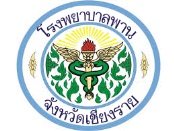 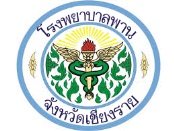 จิตวิทยา  ลำดับขั้นความต้องการของมนุษย์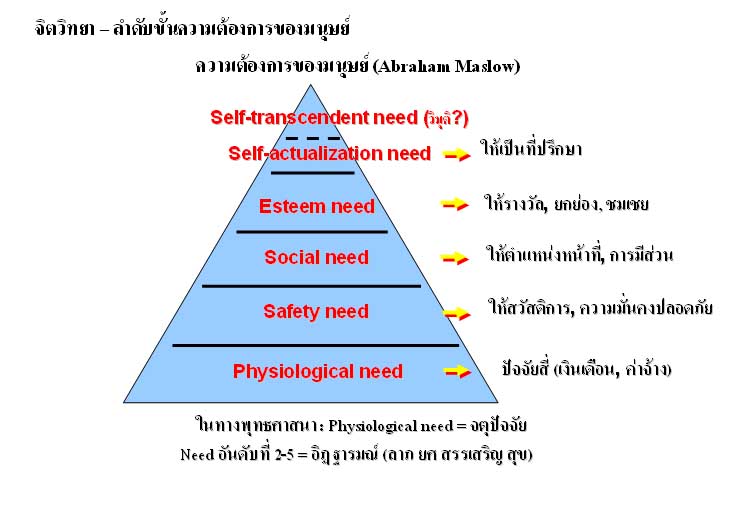 